Ingredient Technical Brief 7th Annual Ocean Spray Cranberries, Inc. Student Product Development CompetitionIngredient Technical Brief 7th Annual Ocean Spray Cranberries, Inc. Student Product Development CompetitionCranberries – Red & Yellow Varietals:Cranberries prepared from the sound, mature berries of the commonly cultivated cranberry plant (Genus/species - Vaccinium macrocarpon). The product is prepared by grading to assure a wholesome product.  No color requirements.  ‘Yellow Bell’ is the only native cranberry variety that is yellow at full maturity.  The fruit is small at an average of 1g/berry, usually pyriform, and may have a slight red blush.  The flavor is generally cranberry-like but the high skin-to-flesh ratio may give a more astringent/bitter taste and the aromatic notes have been described as floral.  Store at 0-32F until ready to use.Nutritional Analysis Frozen CranberriesPer 100 g unroundedCranberry Seeds:Cranberry Seeds are obtained from sound, mature berries of the commonly cultivated cranberry plant (Genus/species - Vaccinium macrocarpon). Cranberry seeds are prepared by the mechanical separation of the wholesome cranberry pulp and then dried to a specific moisture. No additives, preservatives or other processing aids are added.Stored Ambient.Nutritional Analysis Cranberry SeedsPer 100 gCranberry Juice Concentrate:Cranberry juice concentrate is viscous red liquid prepared from the extracted, depectinized and filtered juice of sound, clean cranberries (Vaccinium macrocarpon).Storage:
Short Term: 35°F ± 5°F up to 30 days from date produced.
Long term:  Freeze at 0°F ± 10°FTo thaw: place in cool water bath for 30min-1hr and shake vigorously beforeusing.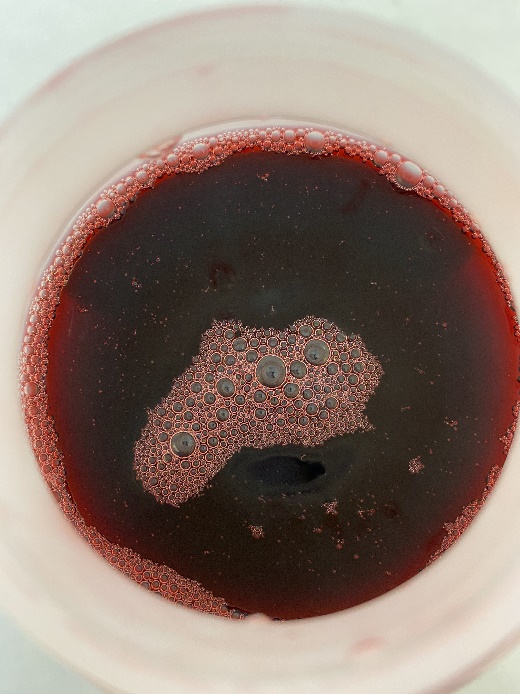 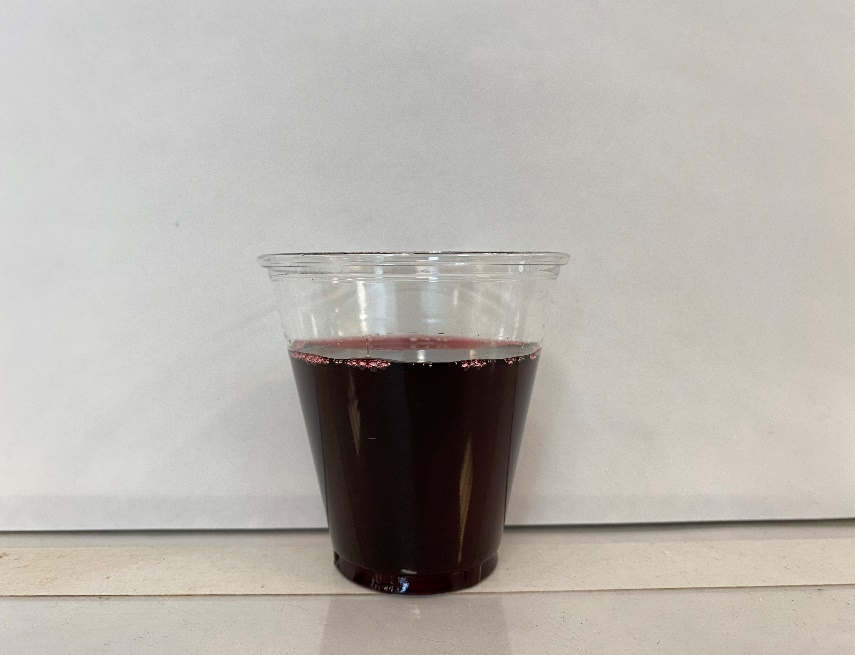 Nutritional Analysis Cranberry Juice Concentrate Type-CPer 100 g- unrounded